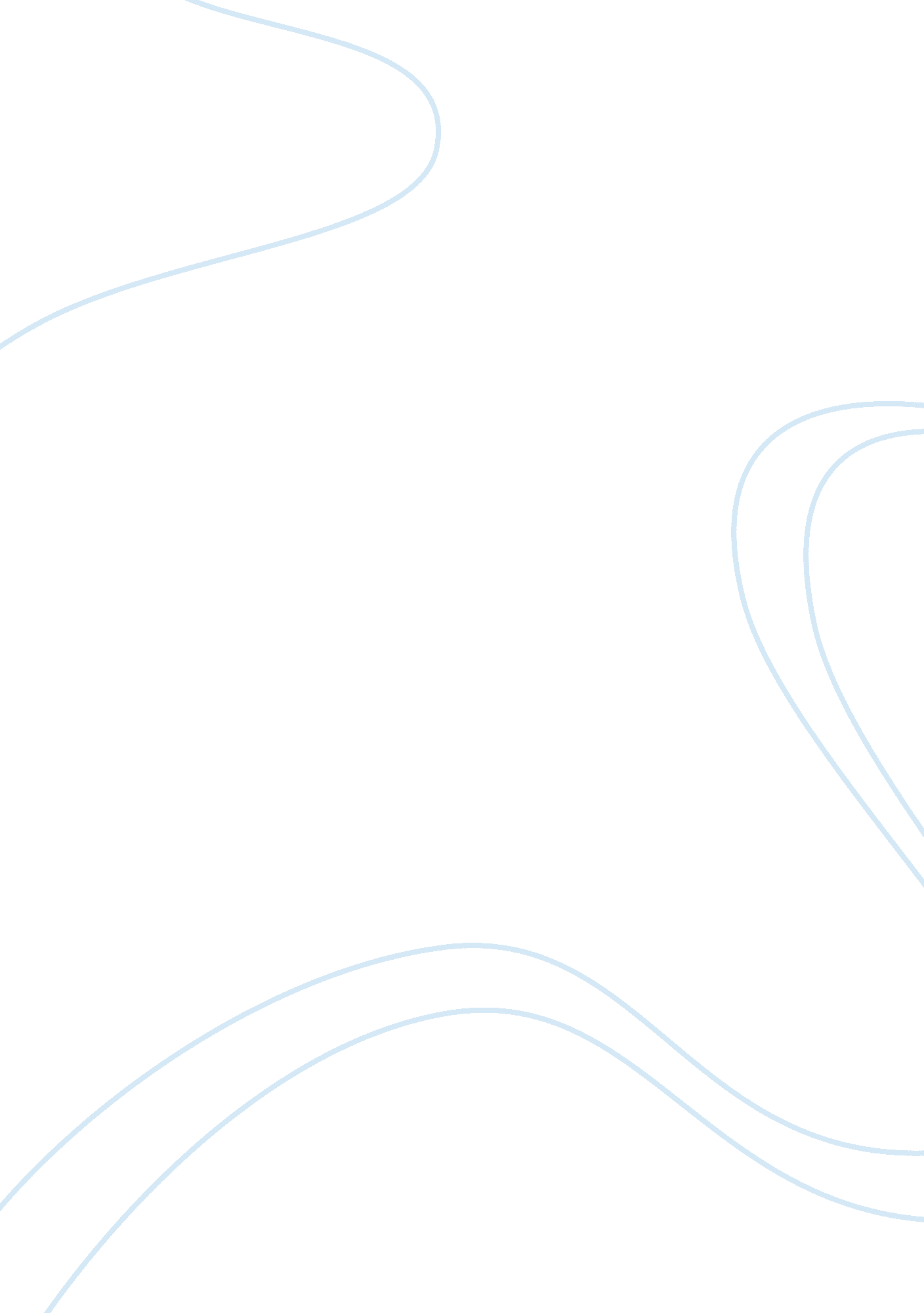 Bhs 420 mod 1 slp (quantitative reasoning)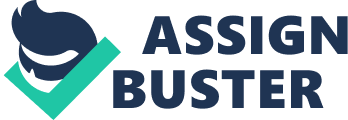 Running Head: Quantitative Reasoning Quantitative Reasoning: Research Choices and Reasons YOUR Quantitative Reasoning: My Expectations, Research Question, and Hypothesis 
The task is to provide a list of at least two subject and no more than five subjects related to health and medicine that interests me. 
There are four possible topics that I would be willing to review sufficient literature and research studies to be able to pick one strong research study and one weak study to compare. The four topics are: Post Traumatic Stress Disorder, Tourette Syndrome, Schizophrenia, and Personality Disorders. 
I am interested in the general area of mental health because I have always found it fascinating. In my reading, I have seen how mental health has moved from a stigmatized illness to the mainstream of American culture. This has been affirmed in literature on mental health, with one author asserting that a “ remarkable transformation has been witnessed in public mental health services over the past thirty years" (Vega & Murphy, 1990, p. 1). I picked the topics listed above because they are four areas of significant research in the scientific community, and I am confident that I will be able to locate a large amount of books, articles, and clinical studies so as to find enough that will provide both strong and weak examples of good research methods and quantitative reasoning. 
For example, in Post Traumatic Stress Disorder, it was found that “ Iraqi Gulf War (GW) veteran refugees or those who fled the Hussein regime and were subsequently granted refugee stated by the United States are at high risk for the same mental health maladies that afflict U. S. GW veterans (Jamil, Nassar-Mcmillan & Lambert, 2004, p. 295). I find it interesting that both the combat veterans and the refugees from the regime find themselves in the same position. The intricacies of the human brain, and all of the scientific studies performed so far, indicate that there is still much to learn in this area of study. The same is true for the other topics noted above. 
Given my interest in the human mind and the ongoing research in mental health studies, I believe one of these topics will be both interesting and informative. I look forward to the opportunity to do further research. 
References 
Jamil, H., Nassar-McMillan, S. C. (2004). The Aftermath of the gulf War: Mental Health Issues among Iraqi gulf War Veteran Refugees in the United States. Journal of Mental Health Counseling, 26, (4), 295-395. 
Vega, W. A., & Murphy, J. W. (1990). Culture and the Restructuring of Community Mental Health. (New York: Greenwood Press). 